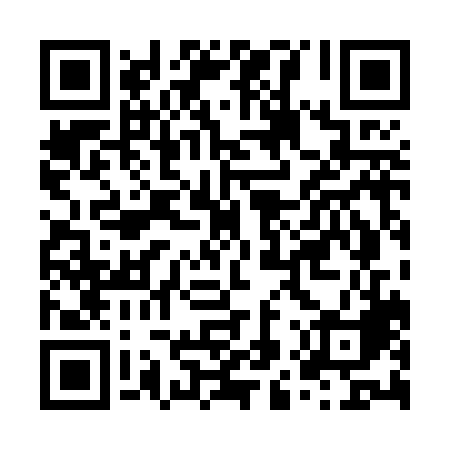 Ramadan times for Alsenz, GermanyMon 11 Mar 2024 - Wed 10 Apr 2024High Latitude Method: Angle Based RulePrayer Calculation Method: Muslim World LeagueAsar Calculation Method: ShafiPrayer times provided by https://www.salahtimes.comDateDayFajrSuhurSunriseDhuhrAsrIftarMaghribIsha11Mon5:035:036:5012:393:476:286:288:0912Tue5:015:016:4812:383:486:306:308:1113Wed4:584:586:4612:383:496:316:318:1214Thu4:564:566:4412:383:506:336:338:1415Fri4:544:546:4212:383:516:346:348:1616Sat4:514:516:3912:373:526:366:368:1817Sun4:494:496:3712:373:536:386:388:1918Mon4:474:476:3512:373:546:396:398:2119Tue4:444:446:3312:363:556:416:418:2320Wed4:424:426:3112:363:566:426:428:2521Thu4:394:396:2912:363:576:446:448:2722Fri4:374:376:2612:353:586:456:458:2823Sat4:344:346:2412:353:596:476:478:3024Sun4:324:326:2212:354:006:496:498:3225Mon4:304:306:2012:354:006:506:508:3426Tue4:274:276:1812:344:016:526:528:3627Wed4:244:246:1612:344:026:536:538:3828Thu4:224:226:1312:344:036:556:558:4029Fri4:194:196:1112:334:046:566:568:4230Sat4:174:176:0912:334:056:586:588:4331Sun5:145:147:071:335:057:597:599:451Mon5:125:127:051:325:068:018:019:472Tue5:095:097:031:325:078:038:039:493Wed5:065:067:011:325:088:048:049:514Thu5:045:046:581:325:098:068:069:535Fri5:015:016:561:315:098:078:079:556Sat4:584:586:541:315:108:098:099:587Sun4:564:566:521:315:118:108:1010:008Mon4:534:536:501:305:128:128:1210:029Tue4:504:506:481:305:128:138:1310:0410Wed4:474:476:461:305:138:158:1510:06